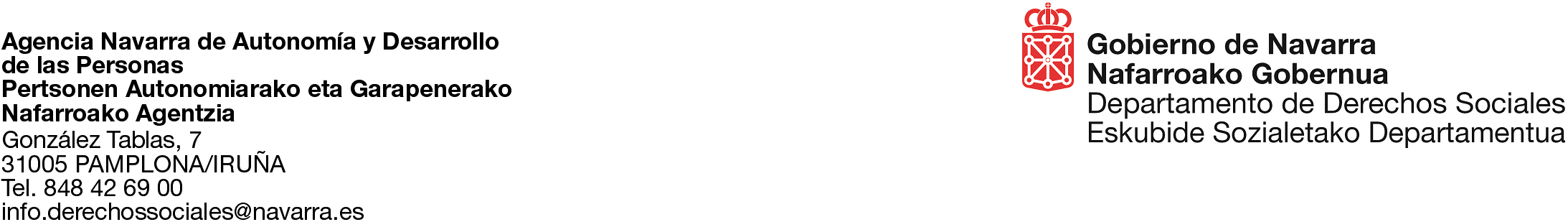 NUEVO SERVICIO DE TELEASISTENCIA EN LA COMUNIDAD FORAL DE NAVARRADefinición: Se define como un técnico de apoyo e intervención social, enmarcado en el contexto de los servicios garantizados de la Cartera del Departamento de Derechos Sociales.Tiene por finalidad atender a las personas beneficiarias mediante el uso de tecnologías de la comunicación y de la información y apoyo de los medios personales necesarios, en respuesta inmediata ante situaciones de emergencia, o de inseguridad, soledad y aislamiento, con el fin de favorecer la permanencia de las personas usuarias en su entorno habitual, previniendo su dependencia y promocionando su autonomía personal, así como detectar, prevenir y en su caso intervenir en situaciones de riesgo.Permite a las personas usuarias, fundamentalmente, a través de una llamada telefónica por medio de un equipamiento tecnológico específico que facilita dicha llamada, disponer de un servicio de atención permanente las 24 horas del día y todos los días del año, siendo atendido desde una central de teleasistencia por personas específicamente preparadas, que dan respuesta a situaciones de emergencia o necesidad social, por medios propios o bien movilizando recursos comunitarios.Se conforma como un servicio preventivo y de proximidad, que, con la instalación de tecnología adecuada, actúe de manera preventiva y detecte situaciones de emergencia para dar una respuesta rápida y eficaz. Objetivo básicoEl objetivo básico del Servicio es mantener y potenciar la autonomía de la persona atendida y la de su familia o unidad de convivencia para que pueda permanecer en su propio domicilio el mayor tiempo posible, manteniendo el control de su propia vida.Equipamientos domiciliarios El equipamiento domiciliario de las personas beneficiarias, consta de terminal conectado a una línea de comunicaciones de las personas y de una unidad de control remoto. Este documento prevé también la existencia de otros dispositivos diferentes a la unidad de control remoto conectados con el terminal: dispositivos de seguridad por riesgos relacionados con el hogar, dispositivos de seguridad por riesgos relacionados con la persona, terminales móviles de uso fuera del domicilio y terminales adaptados a personas que no se comunican oralmente.Personas beneficiarias Las personas beneficiarias de este recurso podrán ser: Personas mayores de 65 años, priorizando a las mayores que vivan solas.Personas con 18 o más años, en situación de dependencia conocida por resolución administrativa del órgano competente, que incorpore el Servicio de Teleasistencia en su programa individualizado de atención (PIA).Personas mayores de 18 años con discapacidad igual o superior al 33%.Además, podrán beneficiarse de este servicio las personas con enfermedades graves o crónicas que aun no cumpliendo los anteriores supuestos se encuentren en una situación de vulnerabilidad socio-sanitaria alta y riesgo de aislamiento severo (no atendidos por servicios especializados).Precio del ServicioDe momento se establecen las mismas condiciones económicas en el anterior Modificaciones con el Anterior modelo de Teleasistencia  MODELO ACTUALMODELO NUEVO DE TELEASISTENCIASe requiere para su instalación una línea fija  Se requiere para su instalación una red eléctrica para que el aparato pueda estar permanentemente enchufado.  Este servicio puede usarse con líneas de telefonía  móvil Modelo lineal e igual para todos. Se aporta en la solicitud informes sociosanitarios, Se realizará una valoración previa a la instalación del terminal, con el objetivo de diseñar un plan global de intervención. Esta valoración debe señalar los indicadores de vulnerabilidad físicos, psicoemocionales y socioeconómicos de cada persona usuaria.: Aspectos a valorar:Social: unidad de convivencia, características de la unidad de convivencia, red de apoyo y actividades de ocio.Funcional: Edad, nivel de dependencia, caídas, situaciones de riesgo, accesibilidad vivienda, accesibilidad del entornoSalud: problemas de salud crónicos, polimedicación, estado mental.Tras la valoración se establecerá tres niveles de asistencia, estableciéndose un plan de atención personalizado consensuado con la persona y/o familiares conforme al Modelo ACP. Cada persona estará encuadrada en función de su nivel de su nivel de riesgo en: Asistencia1, Asistencia básica, personas mayores o personas con discapacidad que poseen autonomía suficiente para la realización de las AVD e instrumentales, pero que requieren ciertos apoyos para incrementar su seguridadAsistencia 2, Asistencia media, personas mayores, en situación de discapacidad o enfermedad crónica, con indicadores de fragilidad, que manifiesten tener dificultades para realizar algunas actividades de la vida cotidiana, o que presenten signos de fragilidad asociados a la edad, la salud y otros factores del entorno.Asistencia 3, Asistencia alta, Personas en situación de riesgo alto por razones de edad, discapacidad, enfermedad, dependencia o aislamiento social, que precisan atenciones para mejorar su seguridad y su situación de soledad, para poder mantenerse en su domicilio, el máximo tiempo posible.Estos tres niveles de asistencia darán lugar a distintos niveles de atención y seguimiento Asistencia 1: Teleasistencia básica, con unidad móvil y custodia de llaves. Llamadas de seguimiento cada 30 días. Programas de vida saludable y fomento de envejecimiento activo.Asistencia 2: Teleasistencia básica y Teleasistencia avanzada:  un dispositivo periférico: programas de hábitos de vida saludable y fomento de envejecimiento activo. Llamadas de seguimiento cada 20 días. Unidad móvil y custodia de llavesAsistencia 3: Teleasistencia básica, custodia de llaves. Teleasistencia avanzada:  dos dispositivos periféricos o más. Programas de vida saludable y fomento de envejecimiento activo. Programa de apoyo a personas cuidadoras. Llamadas de seguimiento cada 10 díasAdemás, la empresa ofrece la participación en otros dos programas:Programa de Atención a situaciones de soledad y/o aislamiento socialPrograma de atención a personas usuarias con patologías crónicas. No hay Revaloraciones periódicas  Existe una reevaluación periódica de su plan de atención personalizado. En función del número de áreas afectadas o de su nivel de riesgo la reevaluación se realizará:Riesgo Global Alto, están afectadas las tres áreas, reevaluación cada 4 meses.Riesgo Global Alto: Afectación de 2 áreas, reevaluación cada 9 meses.Riesgo Bajo: afectación de 1 área, reevaluación cada 12 meses.No hay telesistencia avanzada: colocación de dispositivos Hay teleasistencia avanzada con la colocación de los siguientes dispositivos:Dispositivos para detectar riesgos potenciales en el hogar: detector de gas, detector de humos/fuegoDispositivos para detectar riesgos potenciales para la salud: detector de caídas, detector de pasividad, sensor aperturas de puertas.Pilotaje de Dispositivos para la apertura remota de puertas para emergencias en zonas aisladas de personas que vivan solasTeleasistencia móvil: geolocalización Las llamadas cuando se aprieta el botón de la UCR llega al 112. Si es una emergencia este recurso se activa Todas las llamadas se realizan al centro de atención de Atenzia(centro de atención).Todas las llamadas son atendidas por teleoperadoras. Ante una llamada la teleoperadora debe evaluar la situación y determinar el motivo de llamada. La teleoperadora debe tratar de solucionar la demanda recibida, si no es así se movilizan recursos: Unidad móvil al domicilio, que actuará:Emergencias de tipo social: intento de robo, sospecha de maltrato, accidente o siniestro en el hogar.Levantamiento de caídas producidas en el domicilio, cuando la persona está sin ninguna consecuencia de saludApoyar a las emergencias sanitariasMovilización de llaves: puede tener la empresa la custodia de llavesMovilización de recursos especializados: 112, bomberos y/o policía Foral  cuando hay repercusión de salud y de situaciones sociales: agresión, fuego …Existencia de llamadas de Acompañamiento Existencia de llamadas de Acompañamiento + Campañas de información:VacunaciónOlas de frío/calor Recordatorio del uso del UCRSeguridad vialPrevención de robos y estafasAhorro energéticoHigiene del sueñoAyudas técnicas de autonomía personalAlimentación saludable para personas mayoresPrevención de caídasEjercicio para personas mayores.